QPS-WIU Principal Internship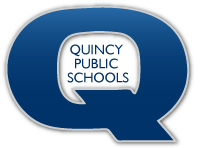 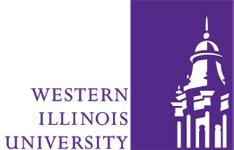 Southern Regional Education Board (SREB)  Critical Success Factors LogIntern Name: _______________________________                   Principal Mentor/Location: ___________________________CSFAssessmentInternship ExperiencesDescribe Assessment Used to Determine Proficiency ObserveParticipate 100%Lead 80%CSF 1: The school leader is able to create a focused mission to improve student achievement and a vision of the elements of school, curriculum and instructional practices that make higher achievement possible. CSF 1: The school leader is able to create a focused mission to improve student achievement and a vision of the elements of school, curriculum and instructional practices that make higher achievement possible. CSF 1: The school leader is able to create a focused mission to improve student achievement and a vision of the elements of school, curriculum and instructional practices that make higher achievement possible. CSF 1: The school leader is able to create a focused mission to improve student achievement and a vision of the elements of school, curriculum and instructional practices that make higher achievement possible. CSF 1: The school leader is able to create a focused mission to improve student achievement and a vision of the elements of school, curriculum and instructional practices that make higher achievement possible. CSF 1: The school leader is able to create a focused mission to improve student achievement and a vision of the elements of school, curriculum and instructional practices that make higher achievement possible. CSF 1: The school leader is able to create a focused mission to improve student achievement and a vision of the elements of school, curriculum and instructional practices that make higher achievement possible. 1a1.3, 5.31b1.4, 5.31c1.41d5.15CSF 2: The school leader is able to set high expectations for all students to learn high-level content.CSF 2: The school leader is able to set high expectations for all students to learn high-level content.CSF 2: The school leader is able to set high expectations for all students to learn high-level content.CSF 2: The school leader is able to set high expectations for all students to learn high-level content.CSF 2: The school leader is able to set high expectations for all students to learn high-level content.CSF 2: The school leader is able to set high expectations for all students to learn high-level content.CSF 2: The school leader is able to set high expectations for all students to learn high-level content.2a5.62b4.62c1.2CSF 3: The school leader is able to recognize and encourage implementation of good instructional practices that motivate and increase student achievement. CSF 3: The school leader is able to recognize and encourage implementation of good instructional practices that motivate and increase student achievement. CSF 3: The school leader is able to recognize and encourage implementation of good instructional practices that motivate and increase student achievement. CSF 3: The school leader is able to recognize and encourage implementation of good instructional practices that motivate and increase student achievement. CSF 3: The school leader is able to recognize and encourage implementation of good instructional practices that motivate and increase student achievement. CSF 3: The school leader is able to recognize and encourage implementation of good instructional practices that motivate and increase student achievement. CSF 3: The school leader is able to recognize and encourage implementation of good instructional practices that motivate and increase student achievement. 3a3.13b3.13c3.1, 5.33d3.1, 5.33e3.13f3.13g3.1, 5.3CSF 4: The school leader is able to create a school organization where faculty and staff understand that every student counts and where every student has the support of a caring adult.CSF 4: The school leader is able to create a school organization where faculty and staff understand that every student counts and where every student has the support of a caring adult.CSF 4: The school leader is able to create a school organization where faculty and staff understand that every student counts and where every student has the support of a caring adult.CSF 4: The school leader is able to create a school organization where faculty and staff understand that every student counts and where every student has the support of a caring adult.CSF 4: The school leader is able to create a school organization where faculty and staff understand that every student counts and where every student has the support of a caring adult.CSF 4: The school leader is able to create a school organization where faculty and staff understand that every student counts and where every student has the support of a caring adult.CSF 4: The school leader is able to create a school organization where faculty and staff understand that every student counts and where every student has the support of a caring adult.4a4.5, 5.34b4.5, 5.34c4.5, 5.74d 4.5, 5.7 CSF 5: The school leader is able to use data to initiate and continue improvement in school and classroom practices and student achievement. CSF 5: The school leader is able to use data to initiate and continue improvement in school and classroom practices and student achievement. CSF 5: The school leader is able to use data to initiate and continue improvement in school and classroom practices and student achievement. CSF 5: The school leader is able to use data to initiate and continue improvement in school and classroom practices and student achievement. CSF 5: The school leader is able to use data to initiate and continue improvement in school and classroom practices and student achievement. CSF 5: The school leader is able to use data to initiate and continue improvement in school and classroom practices and student achievement. CSF 5: The school leader is able to use data to initiate and continue improvement in school and classroom practices and student achievement. 5a1.25b1.2CSF 6: The school leader is able to keep everyone informed and focused on student achievement. CSF 6: The school leader is able to keep everyone informed and focused on student achievement. CSF 6: The school leader is able to keep everyone informed and focused on student achievement. CSF 6: The school leader is able to keep everyone informed and focused on student achievement. CSF 6: The school leader is able to keep everyone informed and focused on student achievement. CSF 6: The school leader is able to keep everyone informed and focused on student achievement. CSF 6: The school leader is able to keep everyone informed and focused on student achievement. 6a1.16b1.1CSF 7: The school leader is able to make parents partners in their student’s education and create a structure for parent and educator collaboration.  CSF 7: The school leader is able to make parents partners in their student’s education and create a structure for parent and educator collaboration.  CSF 7: The school leader is able to make parents partners in their student’s education and create a structure for parent and educator collaboration.  CSF 7: The school leader is able to make parents partners in their student’s education and create a structure for parent and educator collaboration.  CSF 7: The school leader is able to make parents partners in their student’s education and create a structure for parent and educator collaboration.  CSF 7: The school leader is able to make parents partners in their student’s education and create a structure for parent and educator collaboration.  CSF 7: The school leader is able to make parents partners in their student’s education and create a structure for parent and educator collaboration.  7a1.3, 5.8CSF 8: The school leader is able to understand the change process and has the leadership and facilitations skills to manage it effectively. CSF 8: The school leader is able to understand the change process and has the leadership and facilitations skills to manage it effectively. CSF 8: The school leader is able to understand the change process and has the leadership and facilitations skills to manage it effectively. CSF 8: The school leader is able to understand the change process and has the leadership and facilitations skills to manage it effectively. CSF 8: The school leader is able to understand the change process and has the leadership and facilitations skills to manage it effectively. CSF 8: The school leader is able to understand the change process and has the leadership and facilitations skills to manage it effectively. CSF 8: The school leader is able to understand the change process and has the leadership and facilitations skills to manage it effectively. 8a2.38b2.2, 2.38c2.3CSF 9: The school leader is able to understand how adults learn and knows how to advance meaningful change through quality sustained professional development that benefits students.  CSF 9: The school leader is able to understand how adults learn and knows how to advance meaningful change through quality sustained professional development that benefits students.  CSF 9: The school leader is able to understand how adults learn and knows how to advance meaningful change through quality sustained professional development that benefits students.  CSF 9: The school leader is able to understand how adults learn and knows how to advance meaningful change through quality sustained professional development that benefits students.  CSF 9: The school leader is able to understand how adults learn and knows how to advance meaningful change through quality sustained professional development that benefits students.  CSF 9: The school leader is able to understand how adults learn and knows how to advance meaningful change through quality sustained professional development that benefits students.  CSF 9: The school leader is able to understand how adults learn and knows how to advance meaningful change through quality sustained professional development that benefits students.  9a1.29b5.3CSF 10: The school leader is able to organize and use time in innovative ways to meet the goals and objectives of school improvement. CSF 10: The school leader is able to organize and use time in innovative ways to meet the goals and objectives of school improvement. CSF 10: The school leader is able to organize and use time in innovative ways to meet the goals and objectives of school improvement. CSF 10: The school leader is able to organize and use time in innovative ways to meet the goals and objectives of school improvement. CSF 10: The school leader is able to organize and use time in innovative ways to meet the goals and objectives of school improvement. CSF 10: The school leader is able to organize and use time in innovative ways to meet the goals and objectives of school improvement. CSF 10: The school leader is able to organize and use time in innovative ways to meet the goals and objectives of school improvement. 10a5.110b5.1CSF 11: The school leader is able to acquire and use resources wisely. CSF 11: The school leader is able to acquire and use resources wisely. CSF 11: The school leader is able to acquire and use resources wisely. CSF 11: The school leader is able to acquire and use resources wisely. CSF 11: The school leader is able to acquire and use resources wisely. CSF 11: The school leader is able to acquire and use resources wisely. CSF 11: The school leader is able to acquire and use resources wisely. 11a3.2, 5.911b5.1CSF 12: The school leader is able to obtain support from the central office and from community and parent leaders for their school improvement agenda.  CSF 12: The school leader is able to obtain support from the central office and from community and parent leaders for their school improvement agenda.  CSF 12: The school leader is able to obtain support from the central office and from community and parent leaders for their school improvement agenda.  CSF 12: The school leader is able to obtain support from the central office and from community and parent leaders for their school improvement agenda.  CSF 12: The school leader is able to obtain support from the central office and from community and parent leaders for their school improvement agenda.  CSF 12: The school leader is able to obtain support from the central office and from community and parent leaders for their school improvement agenda.  CSF 12: The school leader is able to obtain support from the central office and from community and parent leaders for their school improvement agenda.  12a1.1, 5.712b4.5, 5.7CSF 13: The school leader is able to continuously learn and seek out colleagues who keep them abreast of new research and proven practices. CSF 13: The school leader is able to continuously learn and seek out colleagues who keep them abreast of new research and proven practices. CSF 13: The school leader is able to continuously learn and seek out colleagues who keep them abreast of new research and proven practices. CSF 13: The school leader is able to continuously learn and seek out colleagues who keep them abreast of new research and proven practices. CSF 13: The school leader is able to continuously learn and seek out colleagues who keep them abreast of new research and proven practices. CSF 13: The school leader is able to continuously learn and seek out colleagues who keep them abreast of new research and proven practices. CSF 13: The school leader is able to continuously learn and seek out colleagues who keep them abreast of new research and proven practices. 13a1.313b5.12